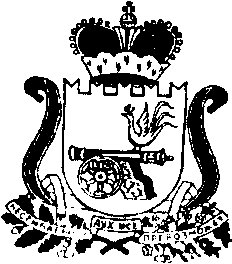 АДМИНИСТРАЦИЯ МУНИЦИПАЛЬНОГО ОБРАЗОВАНИЯ«КАРДЫМОВСКИЙ РАЙОН» СМОЛЕНСКОЙ ОБЛАСТИПОСТАНОВЛЕНИЕот 28.05.2019   № 00369О внесении изменений в муниципальную программу «Комплексное развитие систем коммунальной инфраструктуры и благоустройство Кардымовского городского поселения Кардымовского района Смоленской области» Администрация муниципального образования «Кардымовский район» Смоленской области постановляет:1. Внести в муниципальную программу «Комплексное развитие систем коммунальной инфраструктуры и благоустройство Кардымовского городского поселения Кардымовского района Смоленской области», утвержденную постановлением Администрации муниципального образования «Кардымовский район» Смоленской области от 29.01.2018 № 00048 (в редакции от 14.02.2018 № 00095, от 16.03.2018 № 00172, 03.05.2018 № 00307, от 15.05.2018 № 00330, от 07.06.2018 № 00418, от 23.08.2018 № 00624, от 04.10.2018 № 00737, от 13.11.2018 № 00830, от 29.11.2018 № 00881, от 26.12.2018 № 00979, от 05.02.2019 № 00054, от 10.04.2019 № 00219, от 21.05.2019 № 00330) следующие изменения:- в подпрограмме «Содержание дворовых территорий, автомобильных дорог и инженерных сооружений на них в границах поселения» раздел 3 «Перечень подпрограммных мероприятий»  изложить в новой редакции, согласно Приложению к настоящему постановлению.2. Контроль исполнения настоящего постановления возложить на заместителя Главы муниципального образования «Кардымовский район» Смоленской области Д.С. Дацко.3. Настоящее постановление вступает в силу со дня его подписания.Приложениек постановлению Администрации муниципального образования «Кардымовский район» Смоленской области«___» _______ 2019 № _____Раздел 3. Перечень подпрограммных мероприятийтабл. 1Глава муниципального образования  «Кардымовский район» Смоленской областиП.П. Никитенков№п/п№п/пНаименование мероприятияСрок реализацииСрок реализацииСрок реализацииСрок реализацииСрок реализацииИсполнительИсполнительИсполнительИсполнительИсполнительИсполнительОбъем финансирования (руб.)Объем финансирования (руб.)Объем финансирования (руб.)Объем финансирования (руб.)Объем финансирования (руб.)Объем финансирования (руб.)Объем финансирования (руб.)Объем финансирования (руб.)Объем финансирования (руб.)Объем финансирования (руб.)Объем финансирования (руб.)Объем финансирования (руб.)Объем финансирования (руб.)Объем финансирования (руб.)Объем финансирования (руб.)Источник финансированияИсточник финансирования№п/п№п/пНаименование мероприятияСрок реализацииСрок реализацииСрок реализацииСрок реализацииСрок реализацииИсполнительИсполнительИсполнительИсполнительИсполнительИсполнительвсеговсегов том числе по годамв том числе по годамв том числе по годамв том числе по годамв том числе по годамв том числе по годамв том числе по годамв том числе по годамв том числе по годамв том числе по годамв том числе по годамв том числе по годамв том числе по годамИсточник финансированияИсточник финансирования№п/п№п/пНаименование мероприятияСрок реализацииСрок реализацииСрок реализацииСрок реализацииСрок реализацииИсполнительИсполнительИсполнительИсполнительИсполнительИсполнительвсеговсего2017201720172017201820182019201920202021202120222022Источник финансированияИсточник финансирования1123333344444455666677889101011111212Задача 1. «Ремонт автомобильных дорог в рамках дорожного фонда»	Задача 1. «Ремонт автомобильных дорог в рамках дорожного фонда»	Задача 1. «Ремонт автомобильных дорог в рамках дорожного фонда»	Задача 1. «Ремонт автомобильных дорог в рамках дорожного фонда»	Задача 1. «Ремонт автомобильных дорог в рамках дорожного фонда»	Задача 1. «Ремонт автомобильных дорог в рамках дорожного фонда»	Задача 1. «Ремонт автомобильных дорог в рамках дорожного фонда»	Задача 1. «Ремонт автомобильных дорог в рамках дорожного фонда»	Задача 1. «Ремонт автомобильных дорог в рамках дорожного фонда»	Задача 1. «Ремонт автомобильных дорог в рамках дорожного фонда»	Задача 1. «Ремонт автомобильных дорог в рамках дорожного фонда»	Задача 1. «Ремонт автомобильных дорог в рамках дорожного фонда»	Задача 1. «Ремонт автомобильных дорог в рамках дорожного фонда»	Задача 1. «Ремонт автомобильных дорог в рамках дорожного фонда»	Задача 1. «Ремонт автомобильных дорог в рамках дорожного фонда»	Задача 1. «Ремонт автомобильных дорог в рамках дорожного фонда»	Задача 1. «Ремонт автомобильных дорог в рамках дорожного фонда»	Задача 1. «Ремонт автомобильных дорог в рамках дорожного фонда»	Задача 1. «Ремонт автомобильных дорог в рамках дорожного фонда»	Задача 1. «Ремонт автомобильных дорог в рамках дорожного фонда»	Задача 1. «Ремонт автомобильных дорог в рамках дорожного фонда»	Задача 1. «Ремонт автомобильных дорог в рамках дорожного фонда»	Задача 1. «Ремонт автомобильных дорог в рамках дорожного фонда»	Задача 1. «Ремонт автомобильных дорог в рамках дорожного фонда»	Задача 1. «Ремонт автомобильных дорог в рамках дорожного фонда»	Задача 1. «Ремонт автомобильных дорог в рамках дорожного фонда»	Задача 1. «Ремонт автомобильных дорог в рамках дорожного фонда»	Задача 1. «Ремонт автомобильных дорог в рамках дорожного фонда»	Задача 1. «Ремонт автомобильных дорог в рамках дорожного фонда»	Задача 1. «Ремонт автомобильных дорог в рамках дорожного фонда»	Задача 1. «Ремонт автомобильных дорог в рамках дорожного фонда»	1.11.1Ремонт дорог по ул. Пригородная, ул. Каменка (район домов № 1 - № 13), ул. Парковая, ул. Предбазарная, ул. Красноармейская (район дома № 8, №12-№14) , ул. Ленина (район домов №51А, № 64, №62,№56) в п. Кардымово2017-20222017-20222017-20222017-2022Администрация муниципального образования «Кардымовский район» Смоленской областиАдминистрация муниципального образования «Кардымовский район» Смоленской областиАдминистрация муниципального образования «Кардымовский район» Смоленской областиАдминистрация муниципального образования «Кардымовский район» Смоленской областиАдминистрация муниципального образования «Кардымовский район» Смоленской областиАдминистрация муниципального образования «Кардымовский район» Смоленской области928 759,62928 759,62928 759,62928 759,62928 759,62928 759,62928 759,62928 759,620,000,000,000,000,000,000,000,00бюджет городского поселениябюджет городского поселения1.21.2Ремонт дорог:- в п. Кардымово, в том числе: ул. Колхозная,ул. Школьная, ул. Марьинская,  ул. Станционная, ул. Социалистическая, ул. Красноармейская, пер. Красноармейский, ул. Партизанская, ул. Карьерная, ул. 2-я Марьинская, ул. Спортивная, ул. Славянская, ул. Парковая, ул. Зеленая, пер. Марьинский,  - д. Кривцы; - д. Ермачки;- д. Сопачево2017-20222017-20222017-20222017-2022Администрация муниципального образования «Кардымовский район» Смоленской областиАдминистрация муниципального образования «Кардымовский район» Смоленской областиАдминистрация муниципального образования «Кардымовский район» Смоленской областиАдминистрация муниципального образования «Кардымовский район» Смоленской областиАдминистрация муниципального образования «Кардымовский район» Смоленской областиАдминистрация муниципального образования «Кардымовский район» Смоленской области7 499 413, 987 499 413, 98452 000,00452 000,00452 000,00452 000,00452 000,00452 000,001 555 008,98936 505,00936 505,001 346 500,001 604 700,001 604 700,001 604 700,001 604 700,00бюджет городского поселениябюджет городского поселения1.31.3Ремонт дорог по улицам Октябрьская, Комсомольская, Шевченко,Коммунистическаяп. Кардымово2017-20222017-20222017-20222017-2022Администрация муниципального образования «Кардымовский район» Смоленской областиАдминистрация муниципального образования «Кардымовский район» Смоленской областиАдминистрация муниципального образования «Кардымовский район» Смоленской областиАдминистрация муниципального образования «Кардымовский район» Смоленской областиАдминистрация муниципального образования «Кардымовский район» Смоленской областиАдминистрация муниципального образования «Кардымовский район» Смоленской области0,000,000,000,000,000,000,000,000,000,000,000,000,000,000,000,00бюджет городского поселениябюджет городского поселения1.41.4Ремонт дороги по ул. Ленина (в районе домов № 56,№ 62,№ 64, № 53, 57), ул. Озерная (район д. №5), ул. Зеленая (район д. №17-д.№27) п. Кардымово; ремонт пересечения улиц Ленина и Красноармейской в пос. Кардымово (район дома № 14); ремонт дорожного съезда на ул. Ленина в пос. Кардымово в районе дома № 53. 2017-20222017-20222017-20222017-2022Администрация муниципального образования «Кардымовский район» Смоленской областиАдминистрация муниципального образования «Кардымовский район» Смоленской областиАдминистрация муниципального образования «Кардымовский район» Смоленской областиАдминистрация муниципального образования «Кардымовский район» Смоленской областиАдминистрация муниципального образования «Кардымовский район» Смоленской областиАдминистрация муниципального образования «Кардымовский район» Смоленской области1 216 300,001 216 300,00970 300,00970 300,00970 300,00970 300,00970 300,00970 300,00246 000,000,000,000,000,000,000,000,00бюджет городского поселениябюджет городского поселения1.5.1.5.Ремонт, устройство остановочных павильонов, металлических ограждений дорог  в п. Кардымово2017-20222017-20222017-20222017-2022Администрация муниципального образования «Кардымовский район» Смоленской областиАдминистрация муниципального образования «Кардымовский район» Смоленской областиАдминистрация муниципального образования «Кардымовский район» Смоленской областиАдминистрация муниципального образования «Кардымовский район» Смоленской областиАдминистрация муниципального образования «Кардымовский район» Смоленской областиАдминистрация муниципального образования «Кардымовский район» Смоленской области513 795,00513 795,000,000,000,000,000,000,00386 000,00127 795,00127 795,000,000,000,000,000,00бюджет городского поселениябюджет городского поселенияИтого:в том числе:по источникам финансированияИтого:в том числе:по источникам финансированияИтого:в том числе:по источникам финансированияИтого:в том числе:по источникам финансированияИтого:в том числе:по источникам финансированияИтого:в том числе:по источникам финансированияИтого:в том числе:по источникам финансированияИтого:в том числе:по источникам финансированияИтого:в том числе:по источникам финансированияИтого:в том числе:по источникам финансированияИтого:в том числе:по источникам финансированияИтого:в том числе:по источникам финансированияИтого:в том числе:по источникам финансирования10 158 268,6010 158 268,602 351 059,622 351 059,622 351 059,622 351 059,622 351 059,622 351 059,622 187 008,981 064 300,001 064 300,001 346 500,001 604 700,001 604 700,001 604 700,001 604 700,00бюджет городского поселениябюджет городского поселениябюджет городского поселениябюджет городского поселениябюджет городского поселениябюджет городского поселениябюджет городского поселениябюджет городского поселениябюджет городского поселениябюджет городского поселениябюджет городского поселениябюджет городского поселениябюджет городского поселения10 158 268,6010 158 268,602 351 059,622 351 059,622 351 059,622 351 059,622 351 059,622 351 059,622 187 008,981 064 300,001 064 300,001 346 500,001 604 700,001 604 700,001 604 700,001 604 700,00областной бюджетобластной бюджетобластной бюджетобластной бюджетобластной бюджетобластной бюджетобластной бюджетобластной бюджетобластной бюджетобластной бюджетобластной бюджетобластной бюджетобластной бюджет----------------федеральный бюджетфедеральный бюджетфедеральный бюджетфедеральный бюджетфедеральный бюджетфедеральный бюджетфедеральный бюджетфедеральный бюджетфедеральный бюджетфедеральный бюджетфедеральный бюджетфедеральный бюджетфедеральный бюджет----------------Задача 2. «Очистка, отсыпка, грейдерование и ямочный ремонт дорог»Задача 2. «Очистка, отсыпка, грейдерование и ямочный ремонт дорог»Задача 2. «Очистка, отсыпка, грейдерование и ямочный ремонт дорог»Задача 2. «Очистка, отсыпка, грейдерование и ямочный ремонт дорог»Задача 2. «Очистка, отсыпка, грейдерование и ямочный ремонт дорог»Задача 2. «Очистка, отсыпка, грейдерование и ямочный ремонт дорог»Задача 2. «Очистка, отсыпка, грейдерование и ямочный ремонт дорог»Задача 2. «Очистка, отсыпка, грейдерование и ямочный ремонт дорог»Задача 2. «Очистка, отсыпка, грейдерование и ямочный ремонт дорог»Задача 2. «Очистка, отсыпка, грейдерование и ямочный ремонт дорог»Задача 2. «Очистка, отсыпка, грейдерование и ямочный ремонт дорог»Задача 2. «Очистка, отсыпка, грейдерование и ямочный ремонт дорог»Задача 2. «Очистка, отсыпка, грейдерование и ямочный ремонт дорог»Задача 2. «Очистка, отсыпка, грейдерование и ямочный ремонт дорог»Задача 2. «Очистка, отсыпка, грейдерование и ямочный ремонт дорог»Задача 2. «Очистка, отсыпка, грейдерование и ямочный ремонт дорог»Задача 2. «Очистка, отсыпка, грейдерование и ямочный ремонт дорог»Задача 2. «Очистка, отсыпка, грейдерование и ямочный ремонт дорог»Задача 2. «Очистка, отсыпка, грейдерование и ямочный ремонт дорог»Задача 2. «Очистка, отсыпка, грейдерование и ямочный ремонт дорог»Задача 2. «Очистка, отсыпка, грейдерование и ямочный ремонт дорог»Задача 2. «Очистка, отсыпка, грейдерование и ямочный ремонт дорог»Задача 2. «Очистка, отсыпка, грейдерование и ямочный ремонт дорог»Задача 2. «Очистка, отсыпка, грейдерование и ямочный ремонт дорог»Задача 2. «Очистка, отсыпка, грейдерование и ямочный ремонт дорог»Задача 2. «Очистка, отсыпка, грейдерование и ямочный ремонт дорог»Задача 2. «Очистка, отсыпка, грейдерование и ямочный ремонт дорог»Задача 2. «Очистка, отсыпка, грейдерование и ямочный ремонт дорог»Задача 2. «Очистка, отсыпка, грейдерование и ямочный ремонт дорог»Задача 2. «Очистка, отсыпка, грейдерование и ямочный ремонт дорог»Задача 2. «Очистка, отсыпка, грейдерование и ямочный ремонт дорог»2.12.1«Очистка, отсыпка, грейдерование, ямочный ремонт дорог, замена стоек и щитков дорожных знаков, содержание дорожных знаков, покос обочин, установка пешеходного ограждения в районе нерегулируемых пешеходных переходов, а так же светофора типа Т7»2017-20222017-20222017-20222017-20222017-2022Администрация муниципального образования «Кардымовский район» Смоленской областиАдминистрация муниципального образования «Кардымовский район» Смоленской областиАдминистрация муниципального образования «Кардымовский район» Смоленской областиАдминистрация муниципального образования «Кардымовский район» Смоленской областиАдминистрация муниципального образования «Кардымовский район» Смоленской области12 308 289,2212 308 289,2212 308 289,2212 308 289,2212 308 289,2212 308 289,222 117 889,222 117 889,221 940 400,002 000 000,002 000 000,002 050 000,002 100 000,002 100 000,002 100 000,002 100 000,00бюджет городского поселениябюджет городского поселенияИтого:в том числе:по источникам финансированияИтого:в том числе:по источникам финансированияИтого:в том числе:по источникам финансированияИтого:в том числе:по источникам финансированияИтого:в том числе:по источникам финансированияИтого:в том числе:по источникам финансированияИтого:в том числе:по источникам финансированияИтого:в том числе:по источникам финансированияИтого:в том числе:по источникам финансированияИтого:в том числе:по источникам финансированияИтого:в том числе:по источникам финансированияИтого:в том числе:по источникам финансированияИтого:в том числе:по источникам финансирования12 308 289,2212 308 289,2212 308 289,2212 308 289,2212 308 289,2212 308 289,222 117 889,222 117 889,221 940 400,002 000 000,02 000 000,02 050 000,02 100 000,002 100 000,002 100 000,002 100 000,00бюджет городского поселениябюджет городского поселениябюджет городского поселениябюджет городского поселениябюджет городского поселениябюджет городского поселениябюджет городского поселениябюджет городского поселениябюджет городского поселениябюджет городского поселениябюджет городского поселениябюджет городского поселениябюджет городского поселения12 308 289,2212 308 289,2212 308 289,2212 308 289,2212 308 289,2212 308 289,222 117 889,222 117 889,221 940 400,002 000 000,02 000 000,02 050 000,02 100 000,002 100 000,002 100 000,002 100 000,00областной бюджетобластной бюджетобластной бюджетобластной бюджетобластной бюджетобластной бюджетобластной бюджетобластной бюджетобластной бюджетобластной бюджетобластной бюджетобластной бюджетобластной бюджет----------------федеральный бюджетфедеральный бюджетфедеральный бюджетфедеральный бюджетфедеральный бюджетфедеральный бюджетфедеральный бюджетфедеральный бюджетфедеральный бюджетфедеральный бюджетфедеральный бюджетфедеральный бюджетфедеральный бюджет----------------Задача 3. Оформление дорог в собственность и изготовление проектно-сметной документацииЗадача 3. Оформление дорог в собственность и изготовление проектно-сметной документацииЗадача 3. Оформление дорог в собственность и изготовление проектно-сметной документацииЗадача 3. Оформление дорог в собственность и изготовление проектно-сметной документацииЗадача 3. Оформление дорог в собственность и изготовление проектно-сметной документацииЗадача 3. Оформление дорог в собственность и изготовление проектно-сметной документацииЗадача 3. Оформление дорог в собственность и изготовление проектно-сметной документацииЗадача 3. Оформление дорог в собственность и изготовление проектно-сметной документацииЗадача 3. Оформление дорог в собственность и изготовление проектно-сметной документацииЗадача 3. Оформление дорог в собственность и изготовление проектно-сметной документацииЗадача 3. Оформление дорог в собственность и изготовление проектно-сметной документацииЗадача 3. Оформление дорог в собственность и изготовление проектно-сметной документацииЗадача 3. Оформление дорог в собственность и изготовление проектно-сметной документацииЗадача 3. Оформление дорог в собственность и изготовление проектно-сметной документацииЗадача 3. Оформление дорог в собственность и изготовление проектно-сметной документацииЗадача 3. Оформление дорог в собственность и изготовление проектно-сметной документацииЗадача 3. Оформление дорог в собственность и изготовление проектно-сметной документацииЗадача 3. Оформление дорог в собственность и изготовление проектно-сметной документацииЗадача 3. Оформление дорог в собственность и изготовление проектно-сметной документацииЗадача 3. Оформление дорог в собственность и изготовление проектно-сметной документацииЗадача 3. Оформление дорог в собственность и изготовление проектно-сметной документацииЗадача 3. Оформление дорог в собственность и изготовление проектно-сметной документацииЗадача 3. Оформление дорог в собственность и изготовление проектно-сметной документацииЗадача 3. Оформление дорог в собственность и изготовление проектно-сметной документацииЗадача 3. Оформление дорог в собственность и изготовление проектно-сметной документацииЗадача 3. Оформление дорог в собственность и изготовление проектно-сметной документацииЗадача 3. Оформление дорог в собственность и изготовление проектно-сметной документацииЗадача 3. Оформление дорог в собственность и изготовление проектно-сметной документацииЗадача 3. Оформление дорог в собственность и изготовление проектно-сметной документацииЗадача 3. Оформление дорог в собственность и изготовление проектно-сметной документацииЗадача 3. Оформление дорог в собственность и изготовление проектно-сметной документации3.13.1«Оформление дорог в собственность и изготовление проектно-сметной документации»«Оформление дорог в собственность и изготовление проектно-сметной документации»2017-20222017-20222017-20222017-20222017-2022Администрация муниципального образования «Кардымовский район» Смоленской областиАдминистрация муниципального образования «Кардымовский район» Смоленской областиАдминистрация муниципального образования «Кардымовский район» Смоленской области333 900,00333 900,00333 900,00333 900,00333 900,00333 900,000,000,000,000,0088 900,0088 900,0065 000,0090 000,0090 000,0090 000,0090 000,00бюджет городского поселениябюджет городского поселенияИтого:в том числе:по источникам финансированияИтого:в том числе:по источникам финансированияИтого:в том числе:по источникам финансированияИтого:в том числе:по источникам финансированияИтого:в том числе:по источникам финансированияИтого:в том числе:по источникам финансированияИтого:в том числе:по источникам финансированияИтого:в том числе:по источникам финансированияИтого:в том числе:по источникам финансированияИтого:в том числе:по источникам финансированияИтого:в том числе:по источникам финансированияИтого:в том числе:по источникам финансирования333 900,00333 900,00333 900,00333 900,00333 900,00333 900,000,000,000,000,0088 900,0088 900,0065 000,0090 000,0090 000,0090 000,0090 000,00бюджет городского поселениябюджет городского поселениябюджет городского поселениябюджет городского поселениябюджет городского поселениябюджет городского поселениябюджет городского поселениябюджет городского поселениябюджет городского поселениябюджет городского поселениябюджет городского поселениябюджет городского поселения333 900,00333 900,00333 900,00333 900,00333 900,00333 900,000,000,000,000,0088 900,0088 900,0065 000,0090 000,0090 000,0090 000,0090 000,00областной бюджетобластной бюджетобластной бюджетобластной бюджетобластной бюджетобластной бюджетобластной бюджетобластной бюджетобластной бюджетобластной бюджетобластной бюджетобластной бюджет-----------------федеральный бюджетфедеральный бюджетфедеральный бюджетфедеральный бюджетфедеральный бюджетфедеральный бюджетфедеральный бюджетфедеральный бюджетфедеральный бюджетфедеральный бюджетфедеральный бюджетфедеральный бюджет-----------------Задача 4. Капитальный ремонт дворовых территорий, тротуаров, пешеходных дорожек, проездов к дворовым территориям многоквартирных домовЗадача 4. Капитальный ремонт дворовых территорий, тротуаров, пешеходных дорожек, проездов к дворовым территориям многоквартирных домовЗадача 4. Капитальный ремонт дворовых территорий, тротуаров, пешеходных дорожек, проездов к дворовым территориям многоквартирных домовЗадача 4. Капитальный ремонт дворовых территорий, тротуаров, пешеходных дорожек, проездов к дворовым территориям многоквартирных домовЗадача 4. Капитальный ремонт дворовых территорий, тротуаров, пешеходных дорожек, проездов к дворовым территориям многоквартирных домовЗадача 4. Капитальный ремонт дворовых территорий, тротуаров, пешеходных дорожек, проездов к дворовым территориям многоквартирных домовЗадача 4. Капитальный ремонт дворовых территорий, тротуаров, пешеходных дорожек, проездов к дворовым территориям многоквартирных домовЗадача 4. Капитальный ремонт дворовых территорий, тротуаров, пешеходных дорожек, проездов к дворовым территориям многоквартирных домовЗадача 4. Капитальный ремонт дворовых территорий, тротуаров, пешеходных дорожек, проездов к дворовым территориям многоквартирных домовЗадача 4. Капитальный ремонт дворовых территорий, тротуаров, пешеходных дорожек, проездов к дворовым территориям многоквартирных домовЗадача 4. Капитальный ремонт дворовых территорий, тротуаров, пешеходных дорожек, проездов к дворовым территориям многоквартирных домовЗадача 4. Капитальный ремонт дворовых территорий, тротуаров, пешеходных дорожек, проездов к дворовым территориям многоквартирных домовЗадача 4. Капитальный ремонт дворовых территорий, тротуаров, пешеходных дорожек, проездов к дворовым территориям многоквартирных домовЗадача 4. Капитальный ремонт дворовых территорий, тротуаров, пешеходных дорожек, проездов к дворовым территориям многоквартирных домовЗадача 4. Капитальный ремонт дворовых территорий, тротуаров, пешеходных дорожек, проездов к дворовым территориям многоквартирных домовЗадача 4. Капитальный ремонт дворовых территорий, тротуаров, пешеходных дорожек, проездов к дворовым территориям многоквартирных домовЗадача 4. Капитальный ремонт дворовых территорий, тротуаров, пешеходных дорожек, проездов к дворовым территориям многоквартирных домовЗадача 4. Капитальный ремонт дворовых территорий, тротуаров, пешеходных дорожек, проездов к дворовым территориям многоквартирных домовЗадача 4. Капитальный ремонт дворовых территорий, тротуаров, пешеходных дорожек, проездов к дворовым территориям многоквартирных домовЗадача 4. Капитальный ремонт дворовых территорий, тротуаров, пешеходных дорожек, проездов к дворовым территориям многоквартирных домовЗадача 4. Капитальный ремонт дворовых территорий, тротуаров, пешеходных дорожек, проездов к дворовым территориям многоквартирных домовЗадача 4. Капитальный ремонт дворовых территорий, тротуаров, пешеходных дорожек, проездов к дворовым территориям многоквартирных домовЗадача 4. Капитальный ремонт дворовых территорий, тротуаров, пешеходных дорожек, проездов к дворовым территориям многоквартирных домовЗадача 4. Капитальный ремонт дворовых территорий, тротуаров, пешеходных дорожек, проездов к дворовым территориям многоквартирных домовЗадача 4. Капитальный ремонт дворовых территорий, тротуаров, пешеходных дорожек, проездов к дворовым территориям многоквартирных домовЗадача 4. Капитальный ремонт дворовых территорий, тротуаров, пешеходных дорожек, проездов к дворовым территориям многоквартирных домовЗадача 4. Капитальный ремонт дворовых территорий, тротуаров, пешеходных дорожек, проездов к дворовым территориям многоквартирных домовЗадача 4. Капитальный ремонт дворовых территорий, тротуаров, пешеходных дорожек, проездов к дворовым территориям многоквартирных домовЗадача 4. Капитальный ремонт дворовых территорий, тротуаров, пешеходных дорожек, проездов к дворовым территориям многоквартирных домовЗадача 4. Капитальный ремонт дворовых территорий, тротуаров, пешеходных дорожек, проездов к дворовым территориям многоквартирных домовЗадача 4. Капитальный ремонт дворовых территорий, тротуаров, пешеходных дорожек, проездов к дворовым территориям многоквартирных домов4.14.1Ремонт, устройство пешеходных дорожек, тротуаров  по ул. Предбазарная, ул. Ленина, ул. Красноармейская,  ул. Школьная, ул. Социалистическая в п. КардымовоРемонт, устройство пешеходных дорожек, тротуаров  по ул. Предбазарная, ул. Ленина, ул. Красноармейская,  ул. Школьная, ул. Социалистическая в п. КардымовоРемонт, устройство пешеходных дорожек, тротуаров  по ул. Предбазарная, ул. Ленина, ул. Красноармейская,  ул. Школьная, ул. Социалистическая в п. Кардымово2017-20222017-2022Администрация муниципального образования «Кардымовский район» Смоленской областиАдминистрация муниципального образования «Кардымовский район» Смоленской областиАдминистрация муниципального образования «Кардымовский район» Смоленской областиАдминистрация муниципального образования «Кардымовский район» Смоленской областиАдминистрация муниципального образования «Кардымовский район» Смоленской области3 046 600,003 046 600,003 046 600,003 046 600,003 046 600,003 046 600,003 046 600,000,000,000,0046 600,0046 600,001 000 000,001 000 000,01 000 000,01 000 000,01 000 000,0бюджет городского поселениябюджет городского поселения4.24.2Ремонт дворовой территории д. №43, №45, №47, № 50, №52, №54, №56, №60, №62, №64, № 68 по ул. Ленина п. КардымовоРемонт дворовой территории д. №43, №45, №47, № 50, №52, №54, №56, №60, №62, №64, № 68 по ул. Ленина п. КардымовоРемонт дворовой территории д. №43, №45, №47, № 50, №52, №54, №56, №60, №62, №64, № 68 по ул. Ленина п. Кардымово2017-20222017-2022Администрация муниципального образования «Кардымовский район» Смоленской областиАдминистрация муниципального образования «Кардымовский район» Смоленской областиАдминистрация муниципального образования «Кардымовский район» Смоленской областиАдминистрация муниципального образования «Кардымовский район» Смоленской областиАдминистрация муниципального образования «Кардымовский район» Смоленской области8 504 251,008 504 251,008 504 251,008 504 251,008 504 251,008 504 251,008 504 251,00246 491,00246 491,00628 060,003 114 900,003 114 900,001 514 800,001 500 000,001 500 000,001 500 000,001 500 000,00бюджет городского поселениябюджет городского поселения4.34.3Ремонт дворовой территории д. № 53 по ул. Ленина п. КардымовоРемонт дворовой территории д. № 53 по ул. Ленина п. КардымовоРемонт дворовой территории д. № 53 по ул. Ленина п. Кардымово2017-20222017-2022Администрация муниципального образования «Кардымовский район» Смоленской областиАдминистрация муниципального образования «Кардымовский район» Смоленской областиАдминистрация муниципального образования «Кардымовский район» Смоленской областиАдминистрация муниципального образования «Кардымовский район» Смоленской областиАдминистрация муниципального образования «Кардымовский район» Смоленской области1 138 200,001 138 200,001 138 200,001 138 200,001 138 200,001 138 200,001 138 200,000,000,001 138 200,000,000,000,000,000,000,000,00бюджет городского поселениябюджет городского поселения4.44.4Ремонт дворовой территории д. №18 по ул. Красноармейская п. КардымовоРемонт дворовой территории д. №18 по ул. Красноармейская п. КардымовоРемонт дворовой территории д. №18 по ул. Красноармейская п. Кардымово2017-20222017-2022Администрация муниципального образования «Кардымовский район» Смоленской областиАдминистрация муниципального образования «Кардымовский район» Смоленской областиАдминистрация муниципального образования «Кардымовский район» Смоленской областиАдминистрация муниципального образования «Кардымовский район» Смоленской областиАдминистрация муниципального образования «Кардымовский район» Смоленской области4 918 880,004 918 880,004 918 880,004 918 880,004 918 880,004 918 880,004 918 880,002 459 440,002 459 440,002 459 440,000,000,000,000,000,000,000,00бюджет городского поселениябюджет городского поселения4.54.5Ремонт тротуара по ул. Ленина (в районе д.№ 53)Ремонт тротуара по ул. Ленина (в районе д.№ 53)Ремонт тротуара по ул. Ленина (в районе д.№ 53)2017-20222017-2022Администрация муниципального образования «Кардымовский район» Смоленской областиАдминистрация муниципального образования «Кардымовский район» Смоленской областиАдминистрация муниципального образования «Кардымовский район» Смоленской областиАдминистрация муниципального образования «Кардымовский район» Смоленской областиАдминистрация муниципального образования «Кардымовский район» Смоленской области220 869,00220 869,00220 869,00220 869,00220 869,00220 869,00220 869,00220 869,00220 869,000,000,00,00,000,000,000,000,00бюджет городского поселениябюджет городского поселения4.64.6Ремонт дворовых территорий домов:-  №1, №3, № 11 по ул. Социалистической, - № 35-37 по ул. Ленина - № 13, № 15 по ул. Каменка- № 25, 27, 29 по ул. Красноармейской в п.КардымовоРемонт дворовых территорий домов:-  №1, №3, № 11 по ул. Социалистической, - № 35-37 по ул. Ленина - № 13, № 15 по ул. Каменка- № 25, 27, 29 по ул. Красноармейской в п.КардымовоРемонт дворовых территорий домов:-  №1, №3, № 11 по ул. Социалистической, - № 35-37 по ул. Ленина - № 13, № 15 по ул. Каменка- № 25, 27, 29 по ул. Красноармейской в п.Кардымово2017-20222017-2022Администрация муниципального образования «Кардымовский район» Смоленской областиАдминистрация муниципального образования «Кардымовский район» Смоленской областиАдминистрация муниципального образования «Кардымовский район» Смоленской областиАдминистрация муниципального образования «Кардымовский район» Смоленской областиАдминистрация муниципального образования «Кардымовский район» Смоленской области7 238 500,007 238 500,007 238 500,007 238 500,007 238 500,007 238 500,007 238 500,000,000,000,001 138 500,001 138 500,002 000 000,002 050 000,002 050 000,002 050 000,002 050 000,00бюджет городского поселениябюджет городского поселенияИтого:в том числе:по источникам финансированияИтого:в том числе:по источникам финансированияИтого:в том числе:по источникам финансированияИтого:в том числе:по источникам финансированияИтого:в том числе:по источникам финансированияИтого:в том числе:по источникам финансированияИтого:в том числе:по источникам финансированияИтого:в том числе:по источникам финансированияИтого:в том числе:по источникам финансированияИтого:в том числе:по источникам финансированияИтого:в том числе:по источникам финансированияИтого:в том числе:по источникам финансирования25 067 300,0025 067 300,0025 067 300,0025 067 300,0025 067 300,0025 067 300,0025 067 300,002 926 800,002 926 800,004 225 700,004 300 000,004 300 000,004 514 800,004 550 000,004 550 000,004 550 000,004 550 000,00- бюджет городского поселения- бюджет городского поселения- бюджет городского поселения- бюджет городского поселения- бюджет городского поселения- бюджет городского поселения- бюджет городского поселения- бюджет городского поселения- бюджет городского поселения- бюджет городского поселения- бюджет городского поселения- бюджет городского поселения25 067 300,0025 067 300,0025 067 300,0025 067 300,0025 067 300,0025 067 300,0025 067 300,002 926 800,002 926 800,004 225 700,004 300 000,004 300 000,004 514 800,004 550 000,004 550 000,004 550 000,004 550 000,00- областной бюджет- областной бюджет- областной бюджет- областной бюджет- областной бюджет- областной бюджет- областной бюджет- областной бюджет- областной бюджет- областной бюджет- областной бюджет- областной бюджет------------------ федеральный бюджет- федеральный бюджет- федеральный бюджет- федеральный бюджет- федеральный бюджет- федеральный бюджет- федеральный бюджет- федеральный бюджет- федеральный бюджет- федеральный бюджет- федеральный бюджет- федеральный бюджет-----------------Задача 5. Развитие сети автомобильных дорог общего пользования  регионального, межмуниципального и местного значенияЗадача 5. Развитие сети автомобильных дорог общего пользования  регионального, межмуниципального и местного значенияЗадача 5. Развитие сети автомобильных дорог общего пользования  регионального, межмуниципального и местного значенияЗадача 5. Развитие сети автомобильных дорог общего пользования  регионального, межмуниципального и местного значенияЗадача 5. Развитие сети автомобильных дорог общего пользования  регионального, межмуниципального и местного значенияЗадача 5. Развитие сети автомобильных дорог общего пользования  регионального, межмуниципального и местного значенияЗадача 5. Развитие сети автомобильных дорог общего пользования  регионального, межмуниципального и местного значенияЗадача 5. Развитие сети автомобильных дорог общего пользования  регионального, межмуниципального и местного значенияЗадача 5. Развитие сети автомобильных дорог общего пользования  регионального, межмуниципального и местного значенияЗадача 5. Развитие сети автомобильных дорог общего пользования  регионального, межмуниципального и местного значенияЗадача 5. Развитие сети автомобильных дорог общего пользования  регионального, межмуниципального и местного значенияЗадача 5. Развитие сети автомобильных дорог общего пользования  регионального, межмуниципального и местного значенияЗадача 5. Развитие сети автомобильных дорог общего пользования  регионального, межмуниципального и местного значенияЗадача 5. Развитие сети автомобильных дорог общего пользования  регионального, межмуниципального и местного значенияЗадача 5. Развитие сети автомобильных дорог общего пользования  регионального, межмуниципального и местного значенияЗадача 5. Развитие сети автомобильных дорог общего пользования  регионального, межмуниципального и местного значенияЗадача 5. Развитие сети автомобильных дорог общего пользования  регионального, межмуниципального и местного значенияЗадача 5. Развитие сети автомобильных дорог общего пользования  регионального, межмуниципального и местного значенияЗадача 5. Развитие сети автомобильных дорог общего пользования  регионального, межмуниципального и местного значенияЗадача 5. Развитие сети автомобильных дорог общего пользования  регионального, межмуниципального и местного значенияЗадача 5. Развитие сети автомобильных дорог общего пользования  регионального, межмуниципального и местного значенияЗадача 5. Развитие сети автомобильных дорог общего пользования  регионального, межмуниципального и местного значенияЗадача 5. Развитие сети автомобильных дорог общего пользования  регионального, межмуниципального и местного значенияЗадача 5. Развитие сети автомобильных дорог общего пользования  регионального, межмуниципального и местного значенияЗадача 5. Развитие сети автомобильных дорог общего пользования  регионального, межмуниципального и местного значенияЗадача 5. Развитие сети автомобильных дорог общего пользования  регионального, межмуниципального и местного значенияЗадача 5. Развитие сети автомобильных дорог общего пользования  регионального, межмуниципального и местного значенияЗадача 5. Развитие сети автомобильных дорог общего пользования  регионального, межмуниципального и местного значенияЗадача 5. Развитие сети автомобильных дорог общего пользования  регионального, межмуниципального и местного значенияЗадача 5. Развитие сети автомобильных дорог общего пользования  регионального, межмуниципального и местного значенияЗадача 5. Развитие сети автомобильных дорог общего пользования  регионального, межмуниципального и местного значения5.1Расходы на проектирование, строительство, реконструкцию,  капитальный ремонт и ремонт автомобильных дорог общего пользования местного значения за счет бюджета городского поселения (ул. Социалистическая, ул. Гагарина, ул. Школьная, ул. Матросова, ул. Советская, ул. Индустриальная, ул. Ленина до ул. Центральная в д. Кривцы ул. Центральная д. Сопачево) в п. Кардымово Смоленской областиРасходы на проектирование, строительство, реконструкцию,  капитальный ремонт и ремонт автомобильных дорог общего пользования местного значения за счет бюджета городского поселения (ул. Социалистическая, ул. Гагарина, ул. Школьная, ул. Матросова, ул. Советская, ул. Индустриальная, ул. Ленина до ул. Центральная в д. Кривцы ул. Центральная д. Сопачево) в п. Кардымово Смоленской областиРасходы на проектирование, строительство, реконструкцию,  капитальный ремонт и ремонт автомобильных дорог общего пользования местного значения за счет бюджета городского поселения (ул. Социалистическая, ул. Гагарина, ул. Школьная, ул. Матросова, ул. Советская, ул. Индустриальная, ул. Ленина до ул. Центральная в д. Кривцы ул. Центральная д. Сопачево) в п. Кардымово Смоленской областиРасходы на проектирование, строительство, реконструкцию,  капитальный ремонт и ремонт автомобильных дорог общего пользования местного значения за счет бюджета городского поселения (ул. Социалистическая, ул. Гагарина, ул. Школьная, ул. Матросова, ул. Советская, ул. Индустриальная, ул. Ленина до ул. Центральная в д. Кривцы ул. Центральная д. Сопачево) в п. Кардымово Смоленской областиРасходы на проектирование, строительство, реконструкцию,  капитальный ремонт и ремонт автомобильных дорог общего пользования местного значения за счет бюджета городского поселения (ул. Социалистическая, ул. Гагарина, ул. Школьная, ул. Матросова, ул. Советская, ул. Индустриальная, ул. Ленина до ул. Центральная в д. Кривцы ул. Центральная д. Сопачево) в п. Кардымово Смоленской области2017-20222017-20222017-20222017-2022Администрация муниципального образования «Кардымовский район» Смоленской области65 110,7865 110,7865 110,7865 110,7865 110,7865 110,7827 110,7827 110,7827 110,7827 110,7836 900,0036 900,001 100,000,000,000,000,000,000,00бюджет городского поселения5.25.2Проектирование, строительство, реконструкция, капитальный ремонт и ремонт автомобильных дорог общего пользования местного значения (ул. Социалистическая, ул. Гагарина, ул. Школьная, ул. Матросова, ул. Советская, ул. Индустриальная, ул. Ленина до ул. Центральная в д. Кривцы ул. Центральная д. Сопачево) в п. Кардымово Смоленской областиПроектирование, строительство, реконструкция, капитальный ремонт и ремонт автомобильных дорог общего пользования местного значения (ул. Социалистическая, ул. Гагарина, ул. Школьная, ул. Матросова, ул. Советская, ул. Индустриальная, ул. Ленина до ул. Центральная в д. Кривцы ул. Центральная д. Сопачево) в п. Кардымово Смоленской областиПроектирование, строительство, реконструкция, капитальный ремонт и ремонт автомобильных дорог общего пользования местного значения (ул. Социалистическая, ул. Гагарина, ул. Школьная, ул. Матросова, ул. Советская, ул. Индустриальная, ул. Ленина до ул. Центральная в д. Кривцы ул. Центральная д. Сопачево) в п. Кардымово Смоленской областиПроектирование, строительство, реконструкция, капитальный ремонт и ремонт автомобильных дорог общего пользования местного значения (ул. Социалистическая, ул. Гагарина, ул. Школьная, ул. Матросова, ул. Советская, ул. Индустриальная, ул. Ленина до ул. Центральная в д. Кривцы ул. Центральная д. Сопачево) в п. Кардымово Смоленской области2017-20222017-20222017-20222017-2022Администрация муниципального образования «Кардымовский район» Смоленской области40 359 066,0040 359 066,0040 359 066,0040 359 066,0040 359 066,0040 359 066,003 020 500,003 020 500,003 020 500,003 020 500,0037 338 566,0037 338 566,00162 218,000,000,000,000,000,000,00областной бюджетИтого:в том числе:по источникам финансированияИтого:в том числе:по источникам финансированияИтого:в том числе:по источникам финансированияИтого:в том числе:по источникам финансированияИтого:в том числе:по источникам финансированияИтого:в том числе:по источникам финансированияИтого:в том числе:по источникам финансированияИтого:в том числе:по источникам финансированияИтого:в том числе:по источникам финансированияИтого:в том числе:по источникам финансированияИтого:в том числе:по источникам финансирования40 586 394,7840 586 394,7840 586 394,7840 586 394,7840 586 394,7840 586 394,783 047 610,783 047 610,783 047 610,783 047 610,7837 375 466,0037 375 466,00162 218,000,000,000,000,000,000,00- бюджет городского поселения- бюджет городского поселения- бюджет городского поселения- бюджет городского поселения- бюджет городского поселения- бюджет городского поселения- бюджет городского поселения- бюджет городского поселения- бюджет городского поселения- бюджет городского поселения- бюджет городского поселения65 110,7865 110,7865 110,7865 110,7865 110,7865 110,7827 110,7827 110,7827 110,7827 110,7836 900,0036 900,000,000,000,000,000,000,000,00- областной бюджет- областной бюджет- областной бюджет- областной бюджет- областной бюджет- областной бюджет- областной бюджет- областной бюджет- областной бюджет- областной бюджет- областной бюджет40 521 284,0040 521 284,0040 521 284,0040 521 284,0040 521 284,0040 521 284,003 020 500,003 020 500,003 020 500,003 020 500,0037 338 566,0037 338 566,00162 218,000,000,000,000,000,000,00- федеральный бюджет- федеральный бюджет- федеральный бюджет- федеральный бюджет- федеральный бюджет- федеральный бюджет- федеральный бюджет- федеральный бюджет- федеральный бюджет- федеральный бюджет- федеральный бюджет-------------------Всего по подпрограмме:в том числе:по источникам финансированияВсего по подпрограмме:в том числе:по источникам финансированияВсего по подпрограмме:в том числе:по источникам финансированияВсего по подпрограмме:в том числе:по источникам финансированияВсего по подпрограмме:в том числе:по источникам финансированияВсего по подпрограмме:в том числе:по источникам финансированияВсего по подпрограмме:в том числе:по источникам финансированияВсего по подпрограмме:в том числе:по источникам финансированияВсего по подпрограмме:в том числе:по источникам финансированияВсего по подпрограмме:в том числе:по источникам финансированияВсего по подпрограмме:в том числе:по источникам финансирования88 454 152,6088 454 152,6088 454 152,6088 454 152,6088 454 152,6088 454 152,6010 443 359,6210 443 359,6210 443 359,6210 443 359,6245 728 574,9845 728 574,987 616 518,007 976 300,007 976 300,008 344 700,008 344 700,008 344 700,008 344 700,00бюджет городского поселениябюджет городского поселениябюджет городского поселениябюджет городского поселениябюджет городского поселениябюджет городского поселениябюджет городского поселениябюджет городского поселениябюджет городского поселениябюджет городского поселениябюджет городского поселения47 932 868,6047 932 868,6047 932 868,6047 932 868,6047 932 868,6047 932 868,607 422 859,627 422 859,627 422 859,627 422 859,628 390 008,988 390 008,987 454 300,007 976 300,007 976 300,008 344 700,008 344 700,008 344 700,008 344 700,00областной бюджетобластной бюджетобластной бюджетобластной бюджетобластной бюджетобластной бюджетобластной бюджетобластной бюджетобластной бюджетобластной бюджетобластной бюджет40 521 284,0040 521 284,0040 521 284,0040 521 284,0040 521 284,0040 521 284,003 020 500,003 020 500,003 020 500,003 020 500,0037 338 566,0037 338 566,00162 218,00------федеральный бюджетфедеральный бюджетфедеральный бюджетфедеральный бюджетфедеральный бюджетфедеральный бюджетфедеральный бюджетфедеральный бюджетфедеральный бюджетфедеральный бюджетфедеральный бюджет-------------